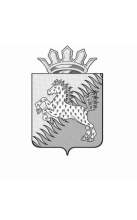 Муниципальное бюджетное общеобразовательное учреждение «Сивинская средняя общеобразовательная школа»                                                          ПРИКАЗ	20.11.2018 г.							              № 570-од  О внесении изменений в ООП НОО, АООП НОО обучающихся с ЗПР, ОП ООО (ФК ГОС), ООП ООО, ОП СОО МБОУ «Сивинская СОШ»	На основании Федерального закона от 29 декабря . № 273-ФЗ «Об образовании в Российской Федерации» (с изменениями и дополнениями), с целью приведения образовательных программ в нормативное состояниеПРИКАЗЫВАЮ:Внести следующие изменения в Основную общеобразовательную программу начального общего образования (принята на педагогическом совете МБОУ «Сивинская СОШ», протокол № 1 от 30.08.2018 года, утверждена  директором  30.08.2018г):В содержании: п.1.3. читать «Оценка достижения планируемых результатов освоения основной образовательной программы начального общего образования»;п. 2.1. читать «Программа формирования универсальных учебных действий у обучающихся на уровне начального общего образования», стр. 65;п. 2.4 читать «Программа формирования экологической культуры, здорового и безопасного образа жизни»;п. 2.2 читать «Программы отдельных учебных предметов, курсов, и курсов внеурочной деятельности»Заголовок п. 2.1. раздела 2 читать «Программа формирования универсальных учебных действий у обучающихся на уровне начального общего образования».Заголовок п. 2.3. раздела 2 читать «Программа духовно-нравственного развития и воспитания обучающихся на уровне начального общего образования».В п. 3.1. раздела 3  исключить записи: «- Приказ Минобразования РФ от 05.03.2004 № 1089 «Об утверждении федерального компонента государственных стандартов начального общего, основного общего и среднего (полного) общего образования» и «-Приказ Минобрнауки РФ от 31.01.2012 № 69 «От внесении изменений в федеральный компонент государственных образовательных стандартов начального общего, основного общего и среднего полного общего образования, утвержденный приказом Министерства образования Российской Федерации от 5 марта 2004 г. № 1089»В п. 3.1. раздела 3 перед абзацем «-Устав МБОУ «Сивинская СОШ» добавить абзац:«-Приказ Минобрнауки РФ от 19.12 2014  № 1598 «Об утверждении федерального государственного образовательного стандарта начального общего образования обучающихся с ограниченными возможностями здоровья»В раздел 3 добавить пункт 3.1.1. Календарный учебный график и изложить его в следующей редакции:«Календарный учебный график реализации образовательной программы составляется  в соответствии с Федеральным законом «Об образовании в Российской Федерации» (п. 10, ст. 2).Календарный учебный график реализации образовательной программы составляется образовательной организацией самостоятельно с учетом требований СанПиН и мнения участников образовательного процесса.Календарный график школы на учебный год оформляется в виде приложения к основным образовательным программам и утверждается директором школы.»Внести следующие изменения в Образовательную программу программу среднего  общего образования (принята на педагогическом совете МБОУ «Сивинская СОШ», протокол № 1 от 30.08.2018 года, утверждена  директором  30.08.2018г):В раздел 3 добавить пункт 3.1.1. Календарный учебный график и изложить его в следующей редакции:«Календарный учебный график реализации образовательной программы составляется  в соответствии с Федеральным законом «Об образовании в Российской Федерации» (п. 10, ст. 2).Календарный учебный график реализации образовательной программы составляется образовательной организацией самостоятельно с учетом требований СанПиН и мнения участников образовательного процесса.Календарный график школы на учебный год оформляется в виде приложения к основным образовательным программам и утверждается директором школы.»Внести следующие изменения в Учебный план на 2018-2019 учебный год МБОУ «Сивинская СОШ»:В Пояснительной записке к учебному плану МБОУ «Сивинская СОШ» на 2018 -2019 учебный год перед абзацем «-Устав МБОУ «Сивинская СОШ» добавить абзацы: «-Приказ Минобрнауки РФ от 19.12 2014  № 1598 «Об утверждении федерального государственного образовательного стандарта начального общего образования обучающихся с ограниченными возможностями здоровья» «- Письмо Минобрнауки РФ № 08-761 от 25.05.2015 « Об изучении предметных областей «Основы религиозных культур и светской этики» и «Основы духовно-нравственной культуры народов России»;исключить абзац:«Прохождение профессиональных проб и практик обеспечивается в летний период»;заменить предложение «Изучение краеведения в школе является…» предложением «Предметная область  ОДНКНР является логическим продолжением предметной области ОРКСЭ и представлена комплексным курсом «Мой Пермский край»Учебный план (недельный) начального общего образования на 2018-2019 учебный год (1-4 классы, ФГОС НОО) изложить в следующей редакции (приложение 1)Учебный план (недельный) основного общего образования на 2018-2019 учебный год (5-8 классы, ФГОС ООО) изложить в следующей редакции (приложение 2)Учебный план (недельный) основного общего образования на 2018-2019 учебный год (9 классы по ГОС. БУП-2004) изложить в следующей редакции (приложение 3)Календарный учебный график МБОУ «Сивинская СОШ» на 2018-2019 учебный год  изложить в следующей редакции (приложение 4)Дополнить адаптированную основную общеобразовательную программу начального общего образования для обучающихся с ОВЗ пунктом 2.6. «Программа формирования универсальных учебных действий у обучающихся на уровне начального общего образования» (приложение 5)Ознакомить родителей, законных представителей обучающихся с внесенными изменениями в срок до 22.11.2018г, ответственные классные руководители.Разместить данный приказ на официальном сайте ОУ.Контроль исполнения приказа возложить на заместителя директора по УВР Колчанову Л.В., Директор            							    Г.В.Воног